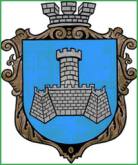 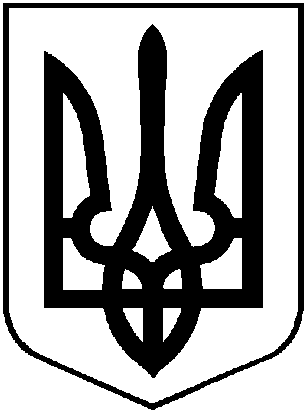 УКРАЇНАХМІЛЬНИЦЬКА МІСЬКА РАДАВІННИЦЬКОЇ ОБЛАСТІВиконавчий комітетР І Ш Е Н Н Явід  06 січня 2021 року                                                      №42Про погодження КП «Хмільницька ЖЕК»продовження договору оренди нежитловогоприміщення по вул. Столярчука,50 	Розглянувши лист комунального підприємства «Хмільницька ЖЕК» від 01.12.2020 року №141 щодо продовження договору оренди нежитлового приміщення по вул. Столярчука,50, відповідно до Закону України «Про оренду державного та комунального майна», постанови Кабінету Міністрів України від  03.06.2020 року №483 «Деякі питання оренди державного та комунального майна», рішення 82 сесії міської ради 7 скликання від 13.10.2020 року №2857 «Про оренду комунального майна Хмільницької міської ОТГ», керуючись ст.29, ст.59 Закону України «Про місцеве самоврядування в Україні», виконком Хмільницької міської радиВ И Р І Ш И В:	1. Надати дозвіл Комунальному підприємству «Хмільницька житлово-експлуатаційна контора», як балансоутримувачу та орендодавцю, на продовження договору оренди нежитлового приміщення,   укладеного між КП «Хмільницька ЖЕК» та  Об’єднанням співвласників багатоквартирних будинків «Сім «Я», терміном на 2 роки 11 місяців.  	2. Встановити орендну плату за користування нежитловим приміщенням загальною площею 108,9 кв.м, що знаходиться за адресою: вул.Столярчука,50, м. Хмільник,  в розмірі 1 грн. в місяць згідно рішення 82 сесії міської ради 7 скликання від 13.10.2020 року №2857.	3. КП «Хмільницька ЖЕК» (Прокопович Ю.І.) укласти додаткову угоду про продовження дії договору оренди	4. Контроль за виконанням цього рішення покласти на заступника місь- кого голови з питань діяльності виконавчих органів міської ради Загіку В.М.Міський голова                                                      М.В. Юрчишин